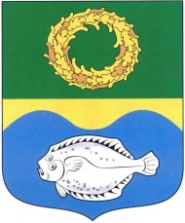 ОКРУЖНОЙ СОВЕТ ДЕПУТАТОВМУНИЦИПАЛЬНОГО ОБРАЗОВАНИЯ«ЗЕЛЕНОГРАДСКИЙ ГОРОДСКОЙ ОКРУГ» КАЛИНИНГРАДСКОЙ ОБЛАСТИ(второго созыва)РЕШЕНИЕот 21 декабря 2021 года                                                                        № 134Зеленоградск                                  Об утверждении структуры окружного Совета депутатов  муниципального образования «Зеленоградский муниципальный округ Калининградской области»        В соответствии с Федеральным законом от 06.10.2003 № 131-ФЗ          «Об общих принципах организации местного самоуправления в Российской Федерации» окружной Совет депутатов Зеленоградского городского округаРЕШИЛ:Утвердить структуру окружного Совета депутатов муниципального образования «Зеленоградский муниципальный округ Калининградской области» согласно приложению. Признать утратившим силу пункт 1 решения окружного Совета депутатов Зеленоградского городского округа от 17.09.2020 № 6                         «Об утверждении структуры окружного Совета депутатов муниципального образования «Зеленоградский городской округ» Калининградской области».Опубликовать решение в газете «Волна» и разместить на официальном сайте органов местного самоуправления Зеленоградского городского округа.Решение вступает в силу с 01 января 2022 года.ГлаваЗеленоградского городского округа                                                С.В. Кулаков   Приложение к решению окружного Совета депутатов Зеленоградского городского округа от 21 декабря 2021 года № 134 СТРУКТУРА окружного Совета депутатов муниципального образования «Зеленоградский муниципальный округ Калининградской области»